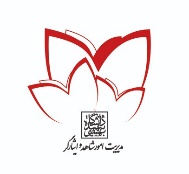 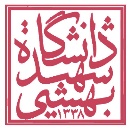 1.کد رشتهی پذیرفتهشده اولویت چندم شما بودهاست؟2.چه میزان به این رشته علاقه دارید؟ خیلی کم کم تاحدودی زیاد3.با این رشته چقدر آشنا هستید؟ خیلی کم کم تاحدودی زیاد4. اگر رتبهی کمتر یا بیشتری به دست میآوردید باز همین رشته را انتخاب میکردید؟5.تأثیرگزینههای زیر در علاقهی شما به این رشته چه میزان بودهاست؟(بیشترین تأثیر5 و کمترین تأثیر 1، از 1 تا 5 امتیاز بدهید) خانواده مدرسه دوستان علاقه شخصی آینده شغلی موقعیت اجتماعی6.آیا والدین شما از پذیرش شما در این کد رشته رضایت دارند؟7. از نظر شما تفاوت دانشگاه با مقاطع تحصیلی قبلیتان چیست؟8. به نظر شما معدل قابل قبول در مقطع کارشناسی چقدر میتواند باشد؟9. با توجه به شرایط خودتان کدام گزینه را انتخاب میکنید؟همزمان با تحصیل درآمدی هم داشته باشید  فقط به روی درس تمرکز داشتهباشمممنون از همراهی شمانام و نام خانوادگی:محل سکونت:شماره همراه:(لطفاً شمارهای را بنویسید که پشتیبان بتواند با شما در ارتباط باشد)رشته پذیرفته شده: